              ҡАРАР                                                                            ПОСТАНОВЛЕНИЕ «07» февраль  2018 й.                       № 04                   «07» февраля  2018 г.Об  утверждении     ПРОГРАММЫ«Развитие физической культуры и спорта в сельском поселенииАссинский сельсовет  на 2018-2022 годы»         В соответствии с Федеральным законом от 06.10.2003 N 131-ФЗ "Об общих принципах организации местного самоуправления в Российской Федерации", Уставом  сельского  поселения  Ассинский сельсовет муниципального района Белорецкий район Республики Башкортостан, администрация  сельского  поселения  Ассинский сельсовет муниципального района Белорецкий район Республики БашкортостанПОСТАНОВЛЯЕТ:     1. Утвердить   ПРОГРАММУ «Развитие физической культуры и спорта в сельском поселении  Ассинский сельсовет  на 2018-2022 годы»    2. Данное постановление обнародовать   на информационном стенде  в здании администрации по адресу: с.Ассы,  ул.Мубарякова, 25/1   3.  Контроль за исполнением данного постановления  оставляю за собой.  Глава Сельского поселения                     		          В.Г.Юсупов.Приложениек постановлению администрации   сельского поселения Ассинский сельсовет муниципального района Белорецкий район Республики Башкортостанот  07 февраля  2018 № 04 Программа  «Развитие физической культуры и спорта в сельском поселении Ассинский сельсовет  на 2018-2022 годы»П А С П О Р Тпрограммы  «Развитие физической культуры и спорта в сельском поселении Ассинский сельсовет на 2018-2022 годы»Раздел 1. Содержание проблемы и обоснование необходимости ее решения программными методамиФизическая культура и спорт являются одним из средств воспитания здорового поколения. Занятия физической культурой и спортом оказывают позитивное влияние на все функции организма человека, являются мощным средством профилактики заболеваний.Физическая культура и спорт являются составными элементами культуры личности и здорового образа жизни, значительно влияют не только на повышение физической подготовленности, улучшение здоровья, но и на поведение человека в быту, трудовом коллективе, на формирование личности и межличностных отношений.Одним из главных направлений развития физической культуры и спорта является физическое воспитание детей, подростков и молодежи, что способствует решению многих важных проблем, таких как улучшение здоровья населения, увеличение продолжительности жизни и ее качества, профилактика правонарушений.На 1 января 2018 года количество детей, подростков и молодежи, занимающихся физической культурой и спортом, составило 312 человек или 41  процентов от общего числа этой категории населения.В том числе из них:в общеобразовательных учреждениях - 95 человек;Проблема занятости детей, подростков и организация их досуга решалась путем привлечения к систематическим занятиям в физкультурно-спортивных секциях по месту жительства.Проводились физкультурно-оздоровительные и спортивно-массовые мероприятия, в том числе посвященные знаменательным датам и профессиональным праздникам: День защитника Отечества, День Победы в Великой Отечественной войне 1941-1945г.г., День защиты детей, День знаний, Веселые старты, Малая спартакиада  команд населенных пунктов.В школе развиваются такие виды спорта как баскетбол, волейбол, футбол,   лыжный спорт и другие.Существенным фактором, обусловливающим недостатки в развитии физической культуры и спорта, является отсутствие личных мотиваций, заинтересованности и потребности в физкультурных занятиях у значительной части населения.Сдерживающими факторами развития физкультуры и спорта являются:-несоответствие уровня материальной базы и инфраструктуры физической культуры и спорта задачам развития отрасли;-недостаточное вовлечение в процесс занятий физкультурой и спортом детей из малообеспеченных семей;-недостаточная пропаганда физической культуры и спорта среди населения области;- слабый уровень материальной базы для занятий спортом;- недоступность качественной спортивной формы и инвентаря.Необходимо принять более масштабные, адекватные решаемым проблемам меры, которые позволят обеспечить значительное улучшение здоровья граждан, уменьшить количество асоциальных проявлений, прежде всего среди подростков и молодежи. В связи с этим следует разработать и реализовать системные меры по более эффективному использованию потенциальных возможностей физической культуры и спорта.Среди них должны быть такие меры, как:-содействие индивидуальным занятиям;                                             -развитие любительского спорта;-возрождение системы секций общефизической подготовки, ориентированных на лиц старшего возраста;-популяризация игровых видов спорта в рамках занятий физической культурой в общеобразовательных школах.Таким образом, встает вопрос о необходимости разработки Программы развития физической культуры и спорта, которая должна стать исходным пунктом в улучшении спортивно-массового движения, детско-юношеского спорта в сельском поселении.Раздел 2. Основные цели и задачи, сроки и этапы реализации, целевые индикаторы и показатели ПрограммыОсновными целями Программы являются:-создание условий, обеспечивающих возможность гражданам вести здоровый образ жизни, систематически заниматься физической культурой и спортом;-развитие физической культуры и массового спорта среди различных групп населения;-развитие детско-юношеского спорта.Для достижения указанной цели должны быть решены следующие основные задачи:-вовлечение граждан различного возраста, состояния здоровья и социального положения в регулярные занятия физической культурой и спортом и приобщение их к здоровому образу жизни;-повышение интереса населения к занятиям физической культурой и спортом;-разработка комплекса мер по пропаганде физической культуры и спорта как важнейшей составляющей здорового образа жизни;-развитие игровых видов спорта и повышение конкурентоспособности футбола;-развитие системы выявления, поддержки и сопровождения одаренных детей и талантливой молодежи;- финансирование спортивно-массовых мероприятий.В результате работы, проводимой с населением, в поселении увеличится количество спортивно-массовых мероприятий с детьми.Развитие массового детского и молодежного спорта, организация и проведение массовых детских и юношеских соревнований будет являться одним из приоритетных направлений.Значительно увеличится количество спортсменов-любителей поселения, участвующих в районных спортивно-массовых мероприятиях.Для привлечения подрастающего поколения к активным занятиям спортом будут проведены соревнования по лыжным гонкам, легкой атлетике, футболу, различные спортивные состязания при проведении культурно-массовых мероприятий.Сроки реализации Программы – 2018-2022 годы.Для обеспечения количественной оценки степени достижений поставленных в Программе целей и задач применяются целевые индикаторы (показатели) Программы.Прогнозируемые значения целевых индикаторов (показателей) с разбивкой по годам представлены в таблице № 1.Таблица № 1 Целевые индикаторы и показатели ПрограммыРаздел 3. Система программных мероприятий, ресурсное обеспечение, перечень мероприятий с разбивкой по годам, источникам финансирования ПрограммыЦели и задачи долгосрочной целевой Программы сельского поселения достигаются за счет реализации программных мероприятий по следующим направлениям:1. Массовая физкультурно-спортивная работа; 2. Участие в муниципальных спортивных мероприятиях3. Совершенствование финансового обеспечения физкультурно-спортивной деятельности.Программа предусматривает:- расширение доступности занятий физической культурой и спортом как по месту жительства, так и по месту учебы;- содействие индивидуальным занятиям спортом; - развитие спорта в трудовых коллективах;- использование современных методик воздействия на общественное мнение с учетом роста интереса к спорту, повышения престижности здорового образа жизни;- усиление работы по развитию игровых видов спорта, являющихся самыми массовыми;-усиление контроля за целевым использованием бюджетных средств;Перечень программных мероприятий с разбивкой по годам приведен в таблице № 2.Таблица №2 2 Система программных мероприятий долгосрочной целевой программы  «Развитие физической культуры и спорта в сельском поселении Ассинский сельсовет на 2018-2022 годы»Раздел 4. Механизм реализации, организация управления и контроль за ходом реализации ПрограммыАдминистрация сельского поселения ежегодно уточняет целевые показатели и затраты по мероприятиям Программы.Отчет о ходе работ по Программе должен содержать:сведения о результатах реализации Программы за отчетный год;данные о целевом использовании и объемах привлеченных средств бюджетов всех уровней и внебюджетных источников;сведения о соответствии результатов фактическим затратам на реализацию Программы;информацию о ходе и полноте выполнения мероприятий Программы; оценку эффективности результатов реализации Программы.Раздел 5. Оценка эффективности социально-экономических последствий от реализации ПрограммыОценка эффективности Программы осуществляется в целях достижения оптимального соотношения связанных с ее реализацией затрат и достигаемых в ходе реализации результатов.Оценка эффективности реализации Программы осуществляется администрацией сельского поселения по годам в течение всего срока реализации Программы.Администрация сельского поселения для проведения оценки эффективности реализации Программы использует целевые индикаторы и показатели, содержащиеся в паспорте Программы, таблице № 1.В процессе проведения оценки эффективности реализации Программы осуществляется сопоставление достигнутых показателей с целевыми индикаторами, содержащимися в паспорте Программы, таблице № 1.Приложение № 2к долгосрочной целевой программе  «Развитие физической культуры и спорта в сельском поселении Ассинский сельсовет на 2018 -2022 годы».Источники и объемы финансирования долгосрочной целевой программы сельского поселенияПримерный перечень мероприятийразвития физической культуры и спорта в сельском поселении Ассинский сельсовет на 2018-2022.БАШКОРТОСТАН РЕСПУБЛИКАhЫ БЕЛОРЕТ РАЙОНЫ         муниципаль районЫНЫңАСЫ АУЫЛ СОВЕТЫ                                                             АУЫЛ БИЛәМәһЕ                                ХАКИМәТЕ4535262 БР, Белорет районы, Асы ауылы,  Мөбәрәков  урамы, 25/1тел.: (34792) 7-85-13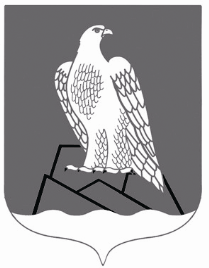 Beladm003@mail.ruАДМИНИСТРАЦИЯ СЕЛЬСКОГО ПОСЕЛЕНИЯ АССИНСКИЙ СЕЛЬСОВЕТМУНИПАЛЬНОГО РАЙОНА БЕЛОРЕЦКИЙ РАЙОН РЕСПУБЛИКИ БАШКОРТОСТАН453562, РБ, Белорецкий район, с.Ассы, ул.Мубарякова, 25/1тел.: (34792) 7-85-13Наименование ПрограммыДолгосрочная целевая программа  «Развитие физической культуры и спорта в сельском поселении Ассинский сельсовет на 2018-2022 годы» (далее-Программа)Основание для разработки программыРаспоряжение Администрации сельского поселения Ассинский сельсовет от «09» января 2018 г. № 01/1 «О разработке долгосрочной целевой программы сельского поселения «Развитие физической культуры и спорта в сельском поселении Ассинский  сельсовет на 2018-2022 годы»Муниципальный заказчик ПрограммыАдминистрация сельского поселения Ассинский сельсоветРазработчик программыАдминистрация сельского поселения Ассинский сельсоветОсновные цели Программы- создание условий, обеспечивающих возможность гражданам вести здоровый            образ жизни, систематически заниматься физической культурой и спортом;- развитие физической культуры и массового спорта среди различных групп населения;- приобщение населения, в первую очередь детей, подростков и молодежь к физической культуре;Основные задачи Программы- вовлечение граждан различного возраста, состояния здоровья и социального положения в регулярные занятия      физической      культурой и спортом и приобщение их к здоровому образу жизни;- повышение интереса населения к занятиям физической культурой и спортом;- участие в республиканских, районных и местных спортивных мероприятиях; - информационное обеспечение и пропаганда физической культуры и спорта;- организация спортивно-массовых мероприятий.Сроки реализации Программы2018 – 2021 годыИсполнителиАдминистрация сельского поселения Ассинский сельсоветОбъемы и источники финансирования ПрограммыФинансирование программных мероприятий осуществляется за счет средств местного бюджета и составляет -  43 500 рублейОбъем финансирования спортивных мероприятий составляет:2018 год – 8700 руб. 2019 год – 8700 руб.    2020 год –   8700 руб. 2021 год –   8700 руб.2022 год  --   8700 руб.Ожидаемые конечные результаты реализации ПрограммыРеализация мероприятий приведет к достижению следующих результатов: - увеличение числа занимающихся спортом;- сокращение уровня преступности и правонарушений со стороны подростков и молодежи;- снижение заболеваемости среди населенияСистема организации контроля за исполнением ПрограммыКонтроль за ходом реализации Программы осуществляется администрацией сельского поселения Ассинский сельсовет№ п/пНаименование индикатораЕдиница измеренияПоказатели по годамПоказатели по годамПоказатели по годамПоказатели по годамПоказатели по годамПоказатели по годам№ п/пНаименование индикатораЕдиница измерения2018201920192020202120221234556781.Численность лиц, систематически занимающихся физической культурой и спортомчеловек3123203203253353502.Обеспеченность спортивными заламиединиц6666663.Удельный вес населения, систематически занимающихся физической культурой и спортомпроценты4143434446484.Доля учащихся (общеобразовательных учреждений), занимающихся физической культурой и спортом, в общей численности учащихсяпроценты7679798385905.Занятие спортсменами общекомандного места на районных соревнованиях и спартакиадахместо6.Количество спортивных секций в общеобразовательных учрежденияхединиц234444МероприятияМероприятияИсполнителиСрок выполнения1.Массовая физкультурно-спортивная работа1.Массовая физкультурно-спортивная работа1.Массовая физкультурно-спортивная работа1.Массовая физкультурно-спортивная работа1.1.Массовая физкультурно-спортивная работа по месту жительства1.1.Массовая физкультурно-спортивная работа по месту жительства1.1.Массовая физкультурно-спортивная работа по месту жительства1.1.Массовая физкультурно-спортивная работа по месту жительства1.1.1.Физкультурно-спортивная работа со всеми возрастными категориями граждан1.1.1.Физкультурно-спортивная работа со всеми возрастными категориями граждан1.1.1.Физкультурно-спортивная работа со всеми возрастными категориями граждан1.1.1.Физкультурно-спортивная работа со всеми возрастными категориями граждан1. Развитие доступных для населения массовых и народных видов спорта, с использованием простейших      спортивных баз по месту жительства (городки, мини-футбол, настольный              теннис, шашки, шахматы и др.)1. Развитие доступных для населения массовых и народных видов спорта, с использованием простейших      спортивных баз по месту жительства (городки, мини-футбол, настольный              теннис, шашки, шахматы и др.)Администрация сельского поселения2018-2022 годы2. Обеспечение привлечения населения к участию в физкультурно-спортивных и оздоровительных занятиях и мероприятиях сельского поселения и муниципального района2. Обеспечение привлечения населения к участию в физкультурно-спортивных и оздоровительных занятиях и мероприятиях сельского поселения и муниципального районаАдминистрация сельского поселения2018-2022 годы3. Организация и проведение спортивных и физкультурных мероприятий в соответствии с планом спортивных мероприятий3. Организация и проведение спортивных и физкультурных мероприятий в соответствии с планом спортивных мероприятийАдминистрация сельского поселения2018-2022 годы1.1.2. Физкультурно-спортивная работа с детьми дошкольного и школьного возраста 1.1.2. Физкультурно-спортивная работа с детьми дошкольного и школьного возраста 1.1.2. Физкультурно-спортивная работа с детьми дошкольного и школьного возраста 1.1.2. Физкультурно-спортивная работа с детьми дошкольного и школьного возраста 4. Популяризация среди детей и родителей занятий физическими упражнениями                как инструментов профилактики заболеванийАдминистрация сельского поселенияАдминистрация сельского поселения2018-2022 годы1.1.3. Физкультурно-спортивная работа с молодежью1.1.3. Физкультурно-спортивная работа с молодежью1.1.3. Физкультурно-спортивная работа с молодежью1.1.3. Физкультурно-спортивная работа с молодежью5. Организация встреч молодежи                           со спортсменамиАдминистрация сельского поселенияАдминистрация сельского поселения2018-2022 годы6. Разработка и реализация календарного плана физкультурных и спортивных мероприятий для различных категорий и групп населенияАдминистрация сельского поселенияАдминистрация сельского поселения2018-2022 годы1.2. Физкультурно-спортивная работа в учебных заведениях1.2. Физкультурно-спортивная работа в учебных заведениях1.2. Физкультурно-спортивная работа в учебных заведениях1.2. Физкультурно-спортивная работа в учебных заведениях7. Привлечение детей и подростков            (включая детей из многодетных и малообеспеченных семей) к физкультурно-спортивным занятиям и мероприятиям, проводимым                      во внеурочное      время           в секциях          по          месту жительстваАдминистрация сельского поселения, школыАдминистрация сельского поселения, школы2018-2022 годы8. Разработка мер по проведению соревнований среди школьников по различным видам спорта     в целях привлечения         большего числа детей и подростков к занятию спортомАдминистрация сельского поселения, школыАдминистрация сельского поселения, школы2018 год1.3. Физкультурно-спортивная работа в трудовых коллективах1.3. Физкультурно-спортивная работа в трудовых коллективах1.3. Физкультурно-спортивная работа в трудовых коллективах1.3. Физкультурно-спортивная работа в трудовых коллективах9. Проведение соревнований среди коллективов предприятий сельского поселения по футболу, шахматам, шашкам, волейболу.Администрация сельского поселения, учреждения образования, культуры, ООО санаторий «Ассы»Администрация сельского поселения, учреждения образования, культуры, ООО санаторий «Ассы»2018-2022 годы1.4. Поддержка индивидуальных занятий физической культурой и спортом1.4. Поддержка индивидуальных занятий физической культурой и спортом1.4. Поддержка индивидуальных занятий физической культурой и спортом1.4. Поддержка индивидуальных занятий физической культурой и спортом10. Распространение информации о возможностях                 для индивидуальных     занятий физической культурой и спортом, создание мест для занятий спортом, плоскостных спортивных сооруженийАдминистрация сельского поселенияАдминистрация сельского поселения2018-2022 годыНаименование мероприятий ПрограммыИсточник финанси-рованияОбъем финансирования (тыс.рублей)Объем финансирования (тыс.рублей)Объем финансирования (тыс.рублей)Объем финансирования (тыс.рублей)Объем финансирования (тыс.рублей)Объем финансирования (тыс.рублей)Объем финансирования (тыс.рублей)Объем финансирования (тыс.рублей)Объем финансирования (тыс.рублей)Объем финансирования (тыс.рублей)Объем финансирования (тыс.рублей)Наименование мероприятий ПрограммыИсточник финанси-рования201820192019202020202021202120222022ВсегоВсегоОрганизация и проведение спортивных мероприятийБюджет сельского поселения8,78,78.78.78.78.78.78.78.78.743,500Укрепление материально технической базы физической культуры и спортаБюджет сельского поселения33,57833,57833,578Информационная работа с населениемБюджет сельского поселенияИтого по программе:42.27842.2788.78.78.78.78.78.78.78.777.078№ п/пМероприятияИсполнительСроки исполненияСроки исполненияСроки исполненияСроки исполнения№ п/пМероприятияИсполнитель20182019202020211Разработка нормативно-правовых актов: положений, условийадминистрация поселенияНе требует финансированияНе требует финансированияНе требует финансированияНе требует финансирования2Создание общественного объединения любителей спортаадминистрация поселенияНе требует финансированияНе требует финансированияНе требует финансированияНе требует финансирования3Приобретение буклетов, вымпелов, грамот и др. рекламной продукции.администрации поселения1000 руб1000 руб.1000 руб1000 руб4Установка рекламных щитов для размещения информации с целью популяризации здорового образа жизни и спорта, спортивных достижений команд поселения и отдельных жителей.администрация поселения5Создание банка данных по одаренным в области спорта детям, подросткам и другим категориям населенияадминистрация поселенияНе требует финансированияНе требует финансированияНе требует финансированияНе требует финансирования6Проведение обследования состояния спортивных площадок , направление заявок на включение в программу «Поддержки местных инициатив-ППМИ» выполнению мероприятий программыадминистрация поселения                771921                771921                771921                7719217Разработка перечня мероприятий для включения в программу развития физкультуры и спорта администрация поселения с привлечением представителей школыНе требует финансированияНе требует финансированияНе требует финансированияНе требует финансирования8Работа с потенциальными предпринимателями по развитию сферы услуг в области физкультуры и спортаадминистрация поселения.Не требует финансированияНе требует финансированияНе требует финансированияНе требует финансирования9Строительство спортсооружений, оборудование детских площадок элементами спортивного назначения.администрация поселения.10Содержание и эксплуатация имеющихся спортивных сооружений.администрация поселения11Приобретение спортивного оборудования и спортивного инвентаря:- спортивной формы, баскетбольных мячей, сеток для баскетбольной команды;- спортивной формы, волейбольных мячей и сеток для волейбольной команды;- ворот, сеток, футбольных мячей, формы для футбольной команды; - свистков, секундомеров и т.п для обеспечения судейства;- туристского снаряжения для участия в туристических слетах, соревнованиях.администрация поселения.3357812Проведение спортивно- массовых мероприятий:1. День защиты детей 2. День знаний3. «Папа, мама и спортивная семья»4. «Веселые старты» 5. Малая спартакиада Команд населенных пунктов.                               6. «Лыжня России»администрация поселения, Дом культуры, школа870087008700870013Организация и проведение районных и поселенческих спартакиад трудовых коллективов и школы.администрация поселения, СДК, СК, школа.Кубки поселения по футболу, мини-футболу, волейболу, баскетболу.15Участие спортивных команд в районных, соревнованиях по баскетболу, футболу, мини-футболу, эстафете на приз газеты Белорецкий рабочий, соревнований по лыжным гонкам памяти ГСС Серебрянников и т.д. администрация поселенияИТОГО:815199970097009700